18 STATISTIKA Dijak v pisni obliki, s primeri in opisi, izkaže doseganje spodaj opisanih namenov učenja in izdelek vloži v svoj e-listovnik.NAMENI UČENJALočim med preučevano značilnostjo (spremenljivko), enoto, vrednostjo spremenljivke, vzorcem, populacijo.Prepoznam preučevano značilnost enote.Razlikujem med opisnimi ali kvalitativnimi podatki, vrstnimi ali ordinalnimi ter številskimi ali kvantitativnimi podatki.Zberem podatke, jih uredim in strukturiram.Izberem ustrezni diagram za prikaz podatkov.Berem, izdelam in interpretiram statistične diagrame.Razvijam kritični odnos do interpretacije rezultatov.Poznajo in uporabljam različne načine povzemanja podatkov.Izberem primeren način povzemanja podatkov glede na vrsto podatkov.Izračunam, ocenim in interpretiram srednjo vrednost, modus in mediano kot mere osredinjenosti podatkov.Ocenjujem preproste povezave med statističnimi spremenljivkami.Izračunam, ocenim in interpretiram variacijski razmik, standardni odklon in medčetrtinski razmik kot mere razpršenosti podatkov.Uporabim znanje o delu s podatki v celovitem postopku empiričnega preiskovanja (izberejo temo, postavijo preiskovalno vprašanje, zberejo podatke, jih uredijo in strukturirajo, analizirajo, prikažejo in interpretirajo rezultate).SAMOVREDNOTENJEVir nalog: Vega 1, i-učbenik za matematiko v 1. letniku gimnazijLočim med preučevano značilnostjo (spremenljivko), enoto, vrednostjo spremenljivke, vzorcem, populacijo. Prepoznam preučevano značilnost enote.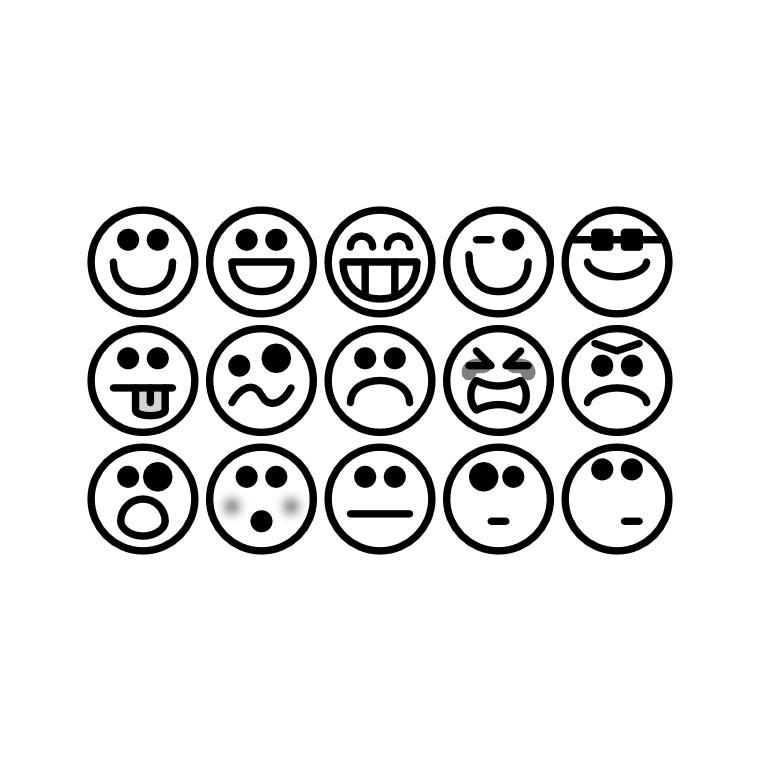 Primera nalog:Dijaki so pri geografiji raziskovali slovenska mesta. Zbrali so nekatere podatke o mestih in ocenili urejenost mest. Podatke so uredili v preglednico, del te preglednice je spodaj. Mesta so razvrstili po velikosti glede na število prebivalcev.Kaj je v danem primeru populacija in kaj statistična enota?Katere spremenljivke nastopajo v nalogi? Katere vrste so spremenljivke?Na kakšen način so zbrali podatke za vsako od sprememnljivk?Na koncu šolskega leta je učitelj želel pridobiti mnenje dijakov o svojem delu. Pripravil je anketni vprašalnik. Tisti dan je od  dijakov manjkalo v šoli  dijakov.Kaj je v opisanem primeru statistična populacija? Kaj je statistična enota?Koliko dijakov je sodelovalo v anketi? Ali lahko to množico dijakov vzamemo za slučajni vzorec?Ali lahko učitelj na podlagi zbranih podatkov sklepa o mnenju vseh dijakov v razredu? Primera nalog:Dijaki so pri geografiji raziskovali slovenska mesta. Zbrali so nekatere podatke o mestih in ocenili urejenost mest. Podatke so uredili v preglednico, del te preglednice je spodaj. Mesta so razvrstili po velikosti glede na število prebivalcev.Kaj je v danem primeru populacija in kaj statistična enota?Katere spremenljivke nastopajo v nalogi? Katere vrste so spremenljivke?Na kakšen način so zbrali podatke za vsako od sprememnljivk?Na koncu šolskega leta je učitelj želel pridobiti mnenje dijakov o svojem delu. Pripravil je anketni vprašalnik. Tisti dan je od  dijakov manjkalo v šoli  dijakov.Kaj je v opisanem primeru statistična populacija? Kaj je statistična enota?Koliko dijakov je sodelovalo v anketi? Ali lahko to množico dijakov vzamemo za slučajni vzorec?Ali lahko učitelj na podlagi zbranih podatkov sklepa o mnenju vseh dijakov v razredu? Primera nalog:Dijaki so pri geografiji raziskovali slovenska mesta. Zbrali so nekatere podatke o mestih in ocenili urejenost mest. Podatke so uredili v preglednico, del te preglednice je spodaj. Mesta so razvrstili po velikosti glede na število prebivalcev.Kaj je v danem primeru populacija in kaj statistična enota?Katere spremenljivke nastopajo v nalogi? Katere vrste so spremenljivke?Na kakšen način so zbrali podatke za vsako od sprememnljivk?Na koncu šolskega leta je učitelj želel pridobiti mnenje dijakov o svojem delu. Pripravil je anketni vprašalnik. Tisti dan je od  dijakov manjkalo v šoli  dijakov.Kaj je v opisanem primeru statistična populacija? Kaj je statistična enota?Koliko dijakov je sodelovalo v anketi? Ali lahko to množico dijakov vzamemo za slučajni vzorec?Ali lahko učitelj na podlagi zbranih podatkov sklepa o mnenju vseh dijakov v razredu? Primera nalog:Dijaki so pri geografiji raziskovali slovenska mesta. Zbrali so nekatere podatke o mestih in ocenili urejenost mest. Podatke so uredili v preglednico, del te preglednice je spodaj. Mesta so razvrstili po velikosti glede na število prebivalcev.Kaj je v danem primeru populacija in kaj statistična enota?Katere spremenljivke nastopajo v nalogi? Katere vrste so spremenljivke?Na kakšen način so zbrali podatke za vsako od sprememnljivk?Na koncu šolskega leta je učitelj želel pridobiti mnenje dijakov o svojem delu. Pripravil je anketni vprašalnik. Tisti dan je od  dijakov manjkalo v šoli  dijakov.Kaj je v opisanem primeru statistična populacija? Kaj je statistična enota?Koliko dijakov je sodelovalo v anketi? Ali lahko to množico dijakov vzamemo za slučajni vzorec?Ali lahko učitelj na podlagi zbranih podatkov sklepa o mnenju vseh dijakov v razredu? Razlikujem med opisnimi ali kvalitativnimi, vrstnimi ali ordinalnimi ter številskimi ali kvantitativnimi podatki.Primer naloge:V preglednici označi vrsto spremenljivke. Vpiši da oz. ne.Primer naloge:V preglednici označi vrsto spremenljivke. Vpiši da oz. ne.Primer naloge:V preglednici označi vrsto spremenljivke. Vpiši da oz. ne.Primer naloge:V preglednici označi vrsto spremenljivke. Vpiši da oz. ne.Zberem podatke, jih uredim in strukturiram.Primer naloge:V ulici so popisali število ljudi, ki živijo v posamezni hiši. Zbrani podatki so:Podatke uredi v smiselne razrede. Lastnosti enot v razredih določi sam. Izračunaj še relativne frekvence razredov.Primer naloge:V ulici so popisali število ljudi, ki živijo v posamezni hiši. Zbrani podatki so:Podatke uredi v smiselne razrede. Lastnosti enot v razredih določi sam. Izračunaj še relativne frekvence razredov.Primer naloge:V ulici so popisali število ljudi, ki živijo v posamezni hiši. Zbrani podatki so:Podatke uredi v smiselne razrede. Lastnosti enot v razredih določi sam. Izračunaj še relativne frekvence razredov.Primer naloge:V ulici so popisali število ljudi, ki živijo v posamezni hiši. Zbrani podatki so:Podatke uredi v smiselne razrede. Lastnosti enot v razredih določi sam. Izračunaj še relativne frekvence razredov.Izberem ustrezni diagram za prikaz podatkov.Primer naloge:Za katere od spodnjih spremenljivk bi bil ustrezen prikaz s tortnim in stolpčnim diagramom?Barva avtomobila.Število potnikov.Kraj rojstva.Dolžina poti.Primer naloge:Za katere od spodnjih spremenljivk bi bil ustrezen prikaz s tortnim in stolpčnim diagramom?Barva avtomobila.Število potnikov.Kraj rojstva.Dolžina poti.Primer naloge:Za katere od spodnjih spremenljivk bi bil ustrezen prikaz s tortnim in stolpčnim diagramom?Barva avtomobila.Število potnikov.Kraj rojstva.Dolžina poti.Primer naloge:Za katere od spodnjih spremenljivk bi bil ustrezen prikaz s tortnim in stolpčnim diagramom?Barva avtomobila.Število potnikov.Kraj rojstva.Dolžina poti.Berem, izdelam in interpretiram statistične diagrame. Razvijam kritični odnos do interpretacije rezultatov.Primer naloge:Na šoli so izvedli raziskavo o preživljanju prostega časa. Rezultati so prikazani na diagramu. Kaj pove diagram?Miha je posadil sadovnjak s  drevesi. Tortni diagram prikazuje strukturo dreves. Izračunaj število posameznih vrst dreves in jih prikaži s stolpčnim diagramom.Primer naloge:Na šoli so izvedli raziskavo o preživljanju prostega časa. Rezultati so prikazani na diagramu. Kaj pove diagram?Miha je posadil sadovnjak s  drevesi. Tortni diagram prikazuje strukturo dreves. Izračunaj število posameznih vrst dreves in jih prikaži s stolpčnim diagramom.Primer naloge:Na šoli so izvedli raziskavo o preživljanju prostega časa. Rezultati so prikazani na diagramu. Kaj pove diagram?Miha je posadil sadovnjak s  drevesi. Tortni diagram prikazuje strukturo dreves. Izračunaj število posameznih vrst dreves in jih prikaži s stolpčnim diagramom.Primer naloge:Na šoli so izvedli raziskavo o preživljanju prostega časa. Rezultati so prikazani na diagramu. Kaj pove diagram?Miha je posadil sadovnjak s  drevesi. Tortni diagram prikazuje strukturo dreves. Izračunaj število posameznih vrst dreves in jih prikaži s stolpčnim diagramom.Poznam in uporabljam različne načine povzemanja podatkov. Izberem primeren način povzemanja podatkov glede na vrsto podatkov.Primer naloge:V preglednici so za  oseb zbrani podatki o spolu in, ali imajo vozniški izpit (da, ne).Razišči povezanost med spolom in vozniškim izpitom tako, da izpolniš dvorazsežno preglednico. Odstotke zaokroži na odstotek natančno. Kaj povedo podatki?Dopolni še naslednje povedi.Število moških z izpitom je ________, kar predstavlja ________ .Število žensk z izpitom je ________, kar predstavlja ________ .Število ljudi brez vozniškega izpita je ________, kar predstavlja ________ .Primer naloge:V preglednici so za  oseb zbrani podatki o spolu in, ali imajo vozniški izpit (da, ne).Razišči povezanost med spolom in vozniškim izpitom tako, da izpolniš dvorazsežno preglednico. Odstotke zaokroži na odstotek natančno. Kaj povedo podatki?Dopolni še naslednje povedi.Število moških z izpitom je ________, kar predstavlja ________ .Število žensk z izpitom je ________, kar predstavlja ________ .Število ljudi brez vozniškega izpita je ________, kar predstavlja ________ .Primer naloge:V preglednici so za  oseb zbrani podatki o spolu in, ali imajo vozniški izpit (da, ne).Razišči povezanost med spolom in vozniškim izpitom tako, da izpolniš dvorazsežno preglednico. Odstotke zaokroži na odstotek natančno. Kaj povedo podatki?Dopolni še naslednje povedi.Število moških z izpitom je ________, kar predstavlja ________ .Število žensk z izpitom je ________, kar predstavlja ________ .Število ljudi brez vozniškega izpita je ________, kar predstavlja ________ .Primer naloge:V preglednici so za  oseb zbrani podatki o spolu in, ali imajo vozniški izpit (da, ne).Razišči povezanost med spolom in vozniškim izpitom tako, da izpolniš dvorazsežno preglednico. Odstotke zaokroži na odstotek natančno. Kaj povedo podatki?Dopolni še naslednje povedi.Število moških z izpitom je ________, kar predstavlja ________ .Število žensk z izpitom je ________, kar predstavlja ________ .Število ljudi brez vozniškega izpita je ________, kar predstavlja ________ .Izračunam, ocenim in interpretiram srednjo vrednost, modus in mediano kot mere osredinjenosti podatkov. Ocenjujem preproste povezave med statističnimi spremenljivkami.Primeri nalog:Na zdravniškem pregledu so izmerili višine  dijakov. Njihove višine v cm so: Izračunaj mediano, modus in aritmetično sredino podatkov. Srednje vrednosti izračunaj tudi s katerim od računalniških programov za delo s preglednicami.V podjetju so izračunali, da je povprečna plača zaposlenih enaka , mediana  in modus . Kaj lahko poveš o plačah zaposlenih v tem podjetju?Naboru  dodaj eno število tako, da bo:modus novega nabora enak ,aritmetična sredina novega nabora enaka ,mediana novega nabora enaka ,modus novega nabora en sam in bo enak mediani novega nabora.Primeri nalog:Na zdravniškem pregledu so izmerili višine  dijakov. Njihove višine v cm so: Izračunaj mediano, modus in aritmetično sredino podatkov. Srednje vrednosti izračunaj tudi s katerim od računalniških programov za delo s preglednicami.V podjetju so izračunali, da je povprečna plača zaposlenih enaka , mediana  in modus . Kaj lahko poveš o plačah zaposlenih v tem podjetju?Naboru  dodaj eno število tako, da bo:modus novega nabora enak ,aritmetična sredina novega nabora enaka ,mediana novega nabora enaka ,modus novega nabora en sam in bo enak mediani novega nabora.Primeri nalog:Na zdravniškem pregledu so izmerili višine  dijakov. Njihove višine v cm so: Izračunaj mediano, modus in aritmetično sredino podatkov. Srednje vrednosti izračunaj tudi s katerim od računalniških programov za delo s preglednicami.V podjetju so izračunali, da je povprečna plača zaposlenih enaka , mediana  in modus . Kaj lahko poveš o plačah zaposlenih v tem podjetju?Naboru  dodaj eno število tako, da bo:modus novega nabora enak ,aritmetična sredina novega nabora enaka ,mediana novega nabora enaka ,modus novega nabora en sam in bo enak mediani novega nabora.Primeri nalog:Na zdravniškem pregledu so izmerili višine  dijakov. Njihove višine v cm so: Izračunaj mediano, modus in aritmetično sredino podatkov. Srednje vrednosti izračunaj tudi s katerim od računalniških programov za delo s preglednicami.V podjetju so izračunali, da je povprečna plača zaposlenih enaka , mediana  in modus . Kaj lahko poveš o plačah zaposlenih v tem podjetju?Naboru  dodaj eno število tako, da bo:modus novega nabora enak ,aritmetična sredina novega nabora enaka ,mediana novega nabora enaka ,modus novega nabora en sam in bo enak mediani novega nabora.Izračunam, ocenim in interpretiram variacijski razmik, standardni odklon in medčetrtinski razmik kot mere razpršenosti podatkov.Primer naloge:Šest dijakov je pri pisni nalogi dobilo naslednje število točk: . Izračunaj variacijski razmik in standardni odklon števila točke (na eno decimalno mesto natančno).Primer naloge:Šest dijakov je pri pisni nalogi dobilo naslednje število točk: . Izračunaj variacijski razmik in standardni odklon števila točke (na eno decimalno mesto natančno).Primer naloge:Šest dijakov je pri pisni nalogi dobilo naslednje število točk: . Izračunaj variacijski razmik in standardni odklon števila točke (na eno decimalno mesto natančno).Primer naloge:Šest dijakov je pri pisni nalogi dobilo naslednje število točk: . Izračunaj variacijski razmik in standardni odklon števila točke (na eno decimalno mesto natančno).Uporabim znanje o delu s podatki v celovitem postopku empiričnega preiskovanja (izberem temo, postavim preiskovalno vprašanje, zberem podatke, jih uredim in strukturiram, analiziram, prikažem in interpretiram rezultate).Primer naloge:Izdelaj statistično nalogo:izberi temo,postavi eno ali več raziskovalnih vprašanj,zberi podatke,podatke uredi in strukturiraj,podatke analiziraj,podatke prikaži z grafičnimi prikazi,interpretiraj rezultate.Pri nalogi bodi kritičen do rezultatov. Pri delu si pomagaj z računalniškimi programi za delo s preglednicami in obdelavo podatkov ali s programi za dinamično geometrijo. Poročilo naloge napiši v računalniškem programu za urejanje besedil.Temo za statistično nalogo izberi med življenjskimi temami (šport, glasba, šola, hobiji …) ali v povezavi z drugimi predmeti. Pri fiziki in kemiji lahko analiziraš in prikažeš rezultate merjenj, pri biologiji pa izvedeš raziskavo v povezavi z ekologijo ali drugimi temami.Za zbiranje podatkov lahko uporabiš tudi anketni vprašalnik. Primer naloge:Izdelaj statistično nalogo:izberi temo,postavi eno ali več raziskovalnih vprašanj,zberi podatke,podatke uredi in strukturiraj,podatke analiziraj,podatke prikaži z grafičnimi prikazi,interpretiraj rezultate.Pri nalogi bodi kritičen do rezultatov. Pri delu si pomagaj z računalniškimi programi za delo s preglednicami in obdelavo podatkov ali s programi za dinamično geometrijo. Poročilo naloge napiši v računalniškem programu za urejanje besedil.Temo za statistično nalogo izberi med življenjskimi temami (šport, glasba, šola, hobiji …) ali v povezavi z drugimi predmeti. Pri fiziki in kemiji lahko analiziraš in prikažeš rezultate merjenj, pri biologiji pa izvedeš raziskavo v povezavi z ekologijo ali drugimi temami.Za zbiranje podatkov lahko uporabiš tudi anketni vprašalnik. Primer naloge:Izdelaj statistično nalogo:izberi temo,postavi eno ali več raziskovalnih vprašanj,zberi podatke,podatke uredi in strukturiraj,podatke analiziraj,podatke prikaži z grafičnimi prikazi,interpretiraj rezultate.Pri nalogi bodi kritičen do rezultatov. Pri delu si pomagaj z računalniškimi programi za delo s preglednicami in obdelavo podatkov ali s programi za dinamično geometrijo. Poročilo naloge napiši v računalniškem programu za urejanje besedil.Temo za statistično nalogo izberi med življenjskimi temami (šport, glasba, šola, hobiji …) ali v povezavi z drugimi predmeti. Pri fiziki in kemiji lahko analiziraš in prikažeš rezultate merjenj, pri biologiji pa izvedeš raziskavo v povezavi z ekologijo ali drugimi temami.Za zbiranje podatkov lahko uporabiš tudi anketni vprašalnik. Primer naloge:Izdelaj statistično nalogo:izberi temo,postavi eno ali več raziskovalnih vprašanj,zberi podatke,podatke uredi in strukturiraj,podatke analiziraj,podatke prikaži z grafičnimi prikazi,interpretiraj rezultate.Pri nalogi bodi kritičen do rezultatov. Pri delu si pomagaj z računalniškimi programi za delo s preglednicami in obdelavo podatkov ali s programi za dinamično geometrijo. Poročilo naloge napiši v računalniškem programu za urejanje besedil.Temo za statistično nalogo izberi med življenjskimi temami (šport, glasba, šola, hobiji …) ali v povezavi z drugimi predmeti. Pri fiziki in kemiji lahko analiziraš in prikažeš rezultate merjenj, pri biologiji pa izvedeš raziskavo v povezavi z ekologijo ali drugimi temami.Za zbiranje podatkov lahko uporabiš tudi anketni vprašalnik. 